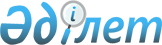 О внесении изменений в решение Успенского районного маслихата от 24 декабря 2019 года № 252/53 "Об Успенском районном бюджете на 2020 - 2022 годы"Решение Успенского районного маслихата Павлодарской области от 18 сентября 2020 года № 313/63. Зарегистрировано Департаментом юстиции Павлодарской области 25 сентября 2020 года № 6962
      В соответствии с пунктом 4 статьи 106 Бюджетного кодекса Республики Казахстан от 4 декабря 2008 года, подпунктом 1) пункта 1 статьи 6 Закона Республики Казахстан от 23 января 2001 года "О местном государственном управлении и самоуправлении в Республике Казахстан", Успенский районный маслихат РЕШИЛ:
      1. Внести в решение Успенского районного маслихата от 24 декабря 2019 года № 252/53 "Об Успенском районном бюджете на 2020 - 2022 годы" (зарегистрировано в Реестре государственной регистрации нормативных правовых актов за № 6678, опубликовано 30 декабря 2019 года в Эталонном контрольном банке нормативных правовых актов Республики Казахстан в электронном виде) следующие изменения:
      1) пункт 1 указанного решения изложить в следующей редакции:
      "1. Утвердить Успенский районный бюджет на 2020 - 2022 годы согласно приложениям 1, 2, 3 соответственно, в том числе на 2020 год в следующих объемах:
      1) доходы – 5 905 619 тысяч тенге, в том числе:
      налоговые поступления – 432 746 тысяч тенге;
      неналоговые поступления – 2 761 тысяч тенге;
      поступления от продажи основного капитала – 3 861 тысяч тенге;
      поступления трансфертов – 5 466 251 тысяч тенге;
      2) затраты – 6 026 564 тысяч тенге;
      3) чистое бюджетное кредитование – 56 263 тысяч тенге, в том числе:
      бюджетные кредиты – 79 530 тысяч тенге;
      погашение бюджетных кредитов – 23 267 тысяч тенге;
      4) сальдо по операциям с финансовыми активами – равно нулю;
      5) дефицит (профицит) бюджета – - 177 208 тысяч тенге;
      6) финансирование дефицита (использование профицита) бюджета – 177 208 тысяч тенге.";
      2) пункт 7 указанного решения изложить в следующей редакции:
      "7. Предусмотреть в районном бюджете на 2020 год целевые текущие трансферты бюджетам сельских округов в следующих размерах:
      1) 180 905 тысяч тенге – на реализацию мероприятий по социальной и инженерной инфраструктуре в сельских населенных пунктах в рамках проекта "Ауыл-Ел бесігі";
      2) 38 366 тысяч тенге – на расходы текущего и капитального характера в сфере образования;
      3) 9 155 тысяч тенге – на увеличение оплаты труда педагогов государственных организаций дошкольного образования;
      4) 530 тысяч тенге – на доплату за квалификационную категорию педагогам государственных организаций дошкольного образования;
      5) 10 871 тысяч тенге – на ремонт объектов, находящихся в коммунальной собственности аппаратов акимов сельских округов;
      6) 53 811 тысяч тенге – на внедрение новой системы оплаты труда государственным служащим по факторно-бальной шкале;
      7) 1 515 тысяч тенге – на оплату труда дополнительных единиц внештатных работников.";
      3) приложение 1 к указанному решению изложить в новой редакции согласно приложению к настоящему решению.
      2. Контроль за исполнением настоящего решения возложить на постоянную комиссию Успенского районного маслихата по вопросам экономики и бюджета.
      3. Настоящее решение вводится в действие с 1 января 2020 года. Бюджет Успенского района на 2020 год
(с изменениями)
					© 2012. РГП на ПХВ «Институт законодательства и правовой информации Республики Казахстан» Министерства юстиции Республики Казахстан
				
      Председатель сессии Успенского районного маслихата 

Е. Горбатюк

      Секретарь Успенского районного маслихата 

Р. Бечелова
Приложение
к решению Успенского
районного маслихата
от 18 сентября 2020 года
№ 313/63Приложение 1
к решению Успенского
районного маслихатаот
24 декабря 2019 года
№ 252/53
Категория
Категория
Категория
Категория
Сумма (тысяч тенге)
Класс
Класс
Класс
Сумма (тысяч тенге)
Подкласс
Подкласс
Сумма (тысяч тенге)
Наименование
Сумма (тысяч тенге)
1
2
3
4
5
1. Доходы
5 905 619
1
Налоговые поступления
432 746
01
Подоходный налог
222 457
1
Корпоративный подоходный налог
25 681
2
Индивидуальный подоходный налог
196 776
03
Социальный налог
175 000
1
Социальный налог
175 000
04
Налоги на собственность
22 343
1
Налоги на имущество
21 557
5
Единый земельный налог
786
05
Внутренние налоги на товары, работы и услуги
10 362
2
Акцизы
1 587
3
Поступления за использование природных и других ресурсов
3 002
4
Сборы за ведение предпринимательской и профессиональной деятельности
5 773
08
Обязательные платежи, взимаемые за совершение юридически значимых действий и (или) выдачу документов уполномоченными на то государственными органами или должностными лицами
2 584
1
Государственная пошлина
2 584
2
Неналоговые поступления
2 761
01
Доходы от государственной собственности
1 152
1
Поступления части чистого дохода государственных предприятий
22
5
Доходы от аренды имущества, находящегося в государственной собственности
1 099
7
Вознаграждения по кредитам, выданным из государственного бюджета
31
04
Штрафы, пени, санкции, взыскания, налагаемые государственными учреждениями, финансируемыми из государственного бюджета, а также содержащимися и финансируемыми из бюджета (сметы расходов) Национального Банка Республики Казахстан
455
1
2
3
4
5
1
Штрафы, пени, санкции, взыскания, налагаемые государственными учреждениями, финансируемыми из государственного бюджета, а также содержащимися и финансируемыми из бюджета (сметы расходов) Национального Банка Республики Казахстан, за исключением поступлений от организаций нефтяного сектора и в Фонд компенсации потерпевшим
455
06
Прочие неналоговые поступления
1 154
1
Прочие неналоговые поступления
1 154
3
Поступления от продажи основного капитала
3 861
01
Продажа государственного имущества, закрепленного за государственными учреждениями
3 583
1
Продажа государственного имущества, закрепленного за государственными учреждениями
3 583
03
Продажа земли и нематериальных активов
278
1
Продажа земли
56
2
Продажа нематериальных активов
222
4
Поступления трансфертов 
5 466 251
01
Трансферты из нижестоящих органов государственного управления
14
3
Трансферты из бюджетов городов районного значения, сел, поселков, сельских округов
14
02
Трансферты из вышестоящих органов государственного управления
5 466 237
2
Трансферты из областного бюджета
5 466 237
Функциональная группа
Функциональная группа
Функциональная группа
Функциональная группа
Функциональная группа
Сумма (тысяч тенге)
Функциональная подгруппа
Функциональная подгруппа
Функциональная подгруппа
Функциональная подгруппа
Сумма (тысяч тенге)
Администратор бюджетных программ
Администратор бюджетных программ
Администратор бюджетных программ
Сумма (тысяч тенге)
Программа
Программа
Сумма (тысяч тенге)
Наименование
Сумма (тысяч тенге)
1
2
3
4
5
6
2. Затраты
6 026 564
01
Государственные услуги общего характера
569 607
1
Представительные, исполнительные и другие органы, выполняющие общие функции государственного управления
167 271
112
Аппарат маслихата района (города областного значения)
22 258
001
Услуги по обеспечению деятельности маслихата района (города областного значения)
22 057
003
Капитальные расходы государственного органа
201
122
Аппарат акима района (города областного значения)
145 013
001
Услуги по обеспечению деятельности акима района (города областного значения)
144 747
003
Капитальные расходы государственного органа
266
2
Финансовая деятельность
86 521
452
Отдел финансов района (города областного значения)
86 521
001
Услуги по реализации государственной политики в области исполнения бюджета и управления коммунальной собственностью района (города областного значения)
30 046
003
Проведение оценки имущества в целях налогообложения
511
010
Приватизация, управление коммунальным имуществом, постприватизационная деятельность и регулирование споров, связанных с этим
559
018
Капитальные расходы государственного органа
79
113
Целевые текущие трансферты нижестоящим бюджетам
55 326
5
Планирование и статистическая деятельность
34 897
453
Отдел экономики и бюджетного планирования района (города областного значения)
34 897
001
Услуги по реализации государственной политики в области формирования и развития экономической политики, системы государственного планирования 
34 568
004
Капитальные расходы государственного органа
329
9
Прочие государственные услуги общего характера
280 918
475
Отдел предпринимательства, сельского хозяйства и ветеринарии района (города областного 

значения)
43 713
001
Услуги по реализации государственной политики на местном уровне в области развития предпринимательства, сельского хозяйства и ветеринарии
43 150
003
Капитальные расходы государственного органа
563
1
2
3
4
5
6
809
Отдел жилищно-коммунального хозяйства, пассажирского транспорта, автомобильных дорог, строительства, архитектуры и градостроительства района (города областного значения)
237 205
001
Услуги по реализации государственной политики на местном уровне в области жилищно-коммунального хозяйства, пассажирского транспорта, автомобильных дорог, строительства, архитектуры и градостроительства
44 909
015
Капитальные расходы государственного органа
520
113
Целевые текущие трансферты нижестоящим бюджетам
191 776
02
Оборона
22 448
1
Военные нужды
9 985
122
Аппарат акима района (города областного значения)
9 985
005
Мероприятия в рамках исполнения всеобщей воинской обязанности
9 985
2
Организация работы по чрезвычайным ситуациям
12 463
122
Аппарат акима района (города областного значения)
12 463
006
Предупреждение и ликвидация чрезвычайных ситуаций масштаба района (города областного значения)
1 082
007
Мероприятия по профилактике и тушению степных пожаров районного (городского) масштаба, а также пожаров в населенных пунктах, в которых не созданы органы государственной противопожарной службы
11 381
03
Общественный порядок, безопасность, правовая, судебная, уголовно-исполнительная деятельность
4 614
9
Прочие услуги в области общественного порядка и безопасности
4 614
809
Отдел жилищно-коммунального хозяйства, пассажирского транспорта, автомобильных дорог, строительства, архитектуры и градостроительства района (города областного значения)
4 614
021
Обеспечение безопасности дорожного движения в населенных пунктах
4 614
04
Образование
2 360 450
1
Дошкольное воспитание и обучение
152 855
464
Отдел образования района (города областного значения)
152 855
040
Реализация государственного образовательного заказа в дошкольных организациях образования
152 855
2
Начальное, основное среднее и общее среднее образование
1 969 469
457
Отдел культуры, развития языков, физической культуры и спорта района (города областного значения)
71 333
017
Дополнительное образование для детей и юношества по спорту
71 333
1
2
3
4
5
6
464
Отдел образования района (города областного значения)
1 898 056
003
Общеобразовательное обучение
1 849 894
006
Дополнительное образование для детей
48 162
809
Отдел жилищно-коммунального хозяйства, пассажирского транспорта, автомобильных дорог, строительства, архитектуры и градостроительства района (города областного значения)
80
022
Строительство и реконструкция объектов начального, основного среднего и общего среднего образования
80
9
Прочие услуги в области образования
238 126
464
Отдел образования района (города областного значения)
238 126
001
Услуги по реализации государственной политики на местном уровне в области образования 
24 667
005
Приобретение и доставка учебников, учебно-методических комплексов для государственных учреждений образования района (города областного значения)
16 453
007
Проведение школьных олимпиад, внешкольных мероприятий и конкурсов районного (городского) масштаба
2 670
015
Ежемесячные выплаты денежных средств опекунам (попечителям) на содержание ребенка-сироты (детей-сирот), и ребенка (детей), оставшегося без попечения родителей
6 201
022
Выплата единовременных денежных средств казахстанским гражданам, усыновившим (удочерившим) ребенка (детей)-сироту и ребенка (детей), оставшегося без попечения родителей
209
023
Методическая работа
21 721
067
Капитальные расходы подведомственных государственных учреждений и организаций
118 154
113
Целевые текущие трансферты нижестоящим бюджетам
48 051
06
Социальная помощь и социальное обеспечение
428 660
1
Социальное обеспечение
81 059
451
Отдел занятости и социальных программ района (города областного значения)
78 321
005
Государственная адресная социальная помощь
78 321
464
Отдел образования района (города областного значения)
2 738
030
Содержание ребенка (детей), переданного патронатным воспитателям
2 738
2
Социальная помощь
309 059
451
Отдел занятости и социальных программ района (города областного значения)
309 059
002
Программа занятости
199 255
1
2
3
4
5
6
004
Оказание социальной помощи на приобретение топлива специалистам здравоохранения, образования, социального обеспечения, культуры, спорта и ветеринарии в сельской местности в соответствии с законодательством Республики Казахстан
7 805
007
Социальная помощь отдельным категориям нуждающихся граждан по решениям местных представительных органов
53 010
010
Материальное обеспечение детей-инвалидов, воспитывающихся и обучающихся на дому
319
017
Обеспечение нуждающихся инвалидов обязательными гигиеническими средствами и предоставление услуг специалистами жестового языка, индивидуальными помощниками в соответствии с индивидуальной программой реабилитации инвалида
19 089
023
Обеспечение деятельности центров занятости населения
29 581
9
Прочие услуги в области социальной помощи и социального обеспечения
38 542
451
Отдел занятости и социальных программ района (города областного значения)
38 542
001
Услуги по реализации государственной политики 

на местном уровне в области обеспечения занятости и реализации социальных программ для 

населения
35 900
011
Оплата услуг по зачислению, выплате и доставке пособий и других социальных выплат
647
021
Капитальные расходы государственного органа
120
054
Размещение государственного социального заказа в неправительственных организациях
1 875
07
Жилищно-коммунальное хозяйство
1 152 149
1
Жилищное хозяйство
173 220
451
Отдел занятости и социальных программ района (города областного значения)
32 070
070
Возмещение платежей населения по оплате коммунальных услуг в режиме чрезвычайного положения в Республике Казахстан
32 070
809
Отдел жилищно-коммунального хозяйства, пассажирского транспорта, автомобильных 

дорог, строительства, архитектуры и градостроительства района (города областного значения)
141 150
004
Обеспечение жильем отдельных категорий граждан
3 550
033
Проектирование, развитие и (или) обустройство инженерно-коммуникационной инфраструктуры
800
035
Проектирование и (или) строительство, реконструкция жилья коммунального жилищного фонда
2 400
1
2
3
4
5
6
090
Приобретение служебного жилища, 

инженерно-коммуникационной инфраструктуры в рамках Государственной программы развития продуктивной занятости и массового предпринимательства на 2017 – 2021 годы 

"Еңбек"
134 400
2
Коммунальное хозяйство
974 332
809
Отдел жилищно-коммунального хозяйства, пассажирского транспорта, автомобильных дорог, строительства, архитектуры и градостроительства района (города областного значения)
974 332
012
Функционирование системы водоснабжения и водоотведения
14 052
048
Развитие благоустройства городов и населенных пунктов
4 597
058
Развитие системы водоснабжения и водоотведения в сельских населенных пунктах
955 683
3
Благоустройство населенных пунктов
4 597
809
Отдел жилищно-коммунального хозяйства, пассажирского транспорта, автомобильных дорог, строительства, архитектуры и 

градостроительства района (города областного значения)
4 597
007
Освещение улиц в населенных пунктах
4 597
08
Культура, спорт, туризм и информационное пространство
437 197
1
Деятельность в области культуры
183 820
457
Отдел культуры, развития языков, физической культуры и спорта района (города областного значения)
183 820
003
Поддержка культурно-досуговой работы
183 820
2
Спорт
50 533
457
Отдел культуры, развития языков, физической культуры и спорта района (города областного значения)
10 165
009
Проведение спортивных соревнований на районном (города областного значения) уровне
8 998
010
Подготовка и участие членов сборных команд района (города областного значения) по различным видам спорта на областных спортивных соревнованиях
1 167
809
Отдел жилищно-коммунального хозяйства, пассажирского транспорта, автомобильных дорог, строительства, архитектуры и градостроительства района (города областного значения)
40 368
008
Развитие объектов спорта
40 368
3
Информационное пространство
77 538
456
Отдел внутренней политики района (города областного значения)
14 053
002
Услуги по проведению государственной информационной политики 
14 053
1
2
3
4
5
6
457
Отдел культуры, развития языков, физической культуры и спорта района (города областного значения)
63 485
006
Функционирование районных (городских) 

библиотек
62 155
007
Развитие государственного языка и других языков народа Казахстана
1 330
9
Прочие услуги по организации культуры, 

спорта, туризма и информационного

 пространства
125 306
456
Отдел внутренней политики района (города областного значения)
47 099
001
Услуги по реализации государственной политики на местном уровне в области информации, укрепления государственности и формирования социального оптимизма граждан
34 252
003
Реализация мероприятий в сфере молодежной политики
12 456
006
Капитальные расходы государственного органа
268
032
Капитальные расходы подведомственных государственных учреждений и организаций
123
457
Отдел культуры, развития языков, физической культуры и спорта района (города областного значения)
78 207
001
Услуги по реализации государственной политики на местном уровне в области культуры, развития языков, физической культуры и спорта
25 383
014
Капитальные расходы государственного органа
88
032
Капитальные расходы подведомственных государственных учреждений и организаций
52 736
10
Сельское, водное, лесное, рыбное хозяйство, особо охраняемые природные территории, охрана окружающей среды и животного мира, земельные отношения
61 860
1
Сельское хозяйство
28 399
475
Отдел предпринимательства, сельского хозяйства и ветеринарии района (города областного значения)
28 399
007
Организация отлова и уничтожения бродячих собак и кошек
373
012
Проведение мероприятий по идентификации сельскохозяйственных животных
527
013
Проведение противоэпизоотических мероприятий
23 310
047
Возмещение владельцам стоимости обезвреженных (обеззараженных) и переработанных без изъятия животных, продукции и сырья животного происхождения, представляющих опасность для здоровья животных и человека
4 189
6
Земельные отношения
21 462
463
Отдел земельных отношений района (города областного значения)
21 462
1
2
3
4
5
6
001
Услуги по реализации государственной политики в области регулирования земельных отношений на территории района (города областного значения)
21 462
9
Прочие услуги в области сельского, водного, лесного, рыбного хозяйства, охраны окружающей среды и земельных отношений
11 999
453
Отдел экономики и бюджетного планирования района (города областного значения)
11 999
099
Реализация мер по оказанию социальной поддержки специалистов
11 999
11
Промышленность, архитектурная, градостроительная и строительная деятельность
842
2
Архитектурная, градостроительная и строительная деятельность
842
809
Отдел жилищно-коммунального хозяйства, пассажирского транспорта, автомобильных дорог, строительства, архитектуры и градостроительства района (города областного значения)
842
013
Разработка схем градостроительного развития территории района, генеральных планов городов районного (областного) значения, поселков и иных сельских населенных пунктов
842
12
Транспорт и коммуникации
244 884
1
Автомобильный транспорт
244 884
809
Отдел жилищно-коммунального хозяйства, пассажирского транспорта, автомобильных дорог, строительства, архитектуры и градостроительства района (города областного значения)
244 884
025
Обеспечение функционирования автомобильных дорог
16 002
045
Капитальный и средний ремонт автомобильных дорог районного значения и улиц населенных пунктов
228 882
13
Прочие
311 361
3
Поддержка предпринимательской деятельности и защита конкуренции
280
475
Отдел предпринимательства, сельского хозяйства и ветеринарии района (города областного значения)
280
014
Поддержка предпринимательской деятельности
280
9
Прочие
311 081
452
Отдел финансов района (города областного 

значения)
20 866
012
Резерв местного исполнительного органа района (города областного значения) 
20 866
457
Отдел культуры, развития языков, физической культуры и спорта района (города областного значения)
205 463
052
Реализация мероприятий по социальной и инженерной инфраструктуре в сельских населенных пунктах в рамках проекта "Ауыл-Ел бесігі"
205 463
1
2
3
4
5
6
464
Отдел образования района (города областного значения)
84 752
077
Реализация мероприятий по социальной и инженерной инфраструктуре в сельских населенных пунктах в рамках проекта "Ауыл-Ел бесігі"
84 752
14
Обслуживание долга
31
1
Обслуживание долга
31
452
Отдел финансов района (города областного значения)
31
013
Обслуживание долга местных исполнительных органов по выплате вознаграждений и иных платежей по займам из областного бюджета
31
15
Трансферты
432 461
1
Трансферты
432 461
452
Отдел финансов района (города областного значения)
432 461
006
Возврат неиспользованных (недоиспользованных) целевых трансфертов
1 014
024
Целевые текущие трансферты из нижестоящего бюджета на компенсацию потерь вышестоящего бюджета в связи с изменением законодательства
22 096
038
Субвенции
409 261
054
Возврат сумм неиспользованных (недоиспользованных) целевых трансфертов, выделенных из республиканского бюджета за счет целевого трансферта из Национального фонда Республики Казахстан
90
3. Чистое бюджетное кредитование
56 263
10
Сельское, водное, лесное, рыбное хозяйство, особо охраняемые природные территории, охрана окружающей среды и животного мира, земельные отношения
79 530
9
Прочие услуги в области сельского, водного, лесного, рыбного хозяйства, охраны окружающей среды и земельных отношений
79 530
453
Отдел экономики и бюджетного планирования района (города областного значения)
79 530 
006
Бюджетные кредиты для реализации мер социальной поддержки специалистов
79 530
5
Погашение бюджетных кредитов
23 267
01
Погашение бюджетных кредитов
23 267
1
Погашение бюджетных кредитов, выданных из государственного бюджета
23 267
13
Погашение бюджетных кредитов, выданных из местного бюджета физическим лицам
23 267
4. Сальдо по операциям с финансовыми активами
 0
5. Дефицит (профицит) бюджета
- 177 208
6. Финансирование дефицита (использование профицита) бюджета
177 208